ул.О. Дорджиева, 23, п. Южный, Городовиковский район, Республика Калмыкия, 359065, (84731)  т. 98-3-24,e-mail:admyuzh@yandex.ru06 октября  2020 г.                                          № 93                                                       п.Южный    Об отмене Постановления Администрации Южненского сельского муниципального образования Республики Калмыкия от 29.05.2012г. № 22 «О предоставлении гражданами, претендующими на замещение должностей муниципальной службы, и муниципальными служащими сведений о доходах, об имуществе и обязательствах имущественного характера»На основании протеста прокуратуры Городовиковского района Республики Калмыкия от 28.09.2020г. № 18-2020 и в соответствии с федеральным законом от 25.12.2008 № 273-ФЗ «О противодействии коррупции»,  Администрация   Южненского сельского муниципального образования Республики Калмыкия                                                          ПОСТАНОВЛЯЕТ:Постановление Администрации Южненского сельского муниципального образования Республики Калмыкия от 29.05.2012г. № 22 «О предоставлении гражданами, претендующими на замещение должностей муниципальной службы, и муниципальными служащими сведений о доходах, об имуществе и обязательствах имущественного характера»  отменить.Настоящее постановление вступает в силу с момента его официального опубликования (обнародования) и размещения на официальном сайте  Южненского сельского муниципального образования Республики Калмыкия в сети «Интернет».Глава Южненского сельского      муниципального образования                                                                 Республики Калмыкия  (ахлачи)                                                                   Э.Д. Амарханова   ПостановлениеадминистрацииЮжненского сельского муниципальногообразованияРеспублики Калмыкия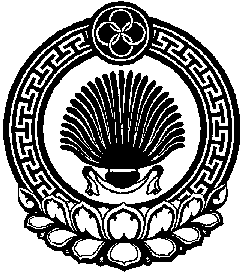 Хальмг ТанhчинЮжненск селана муниципальн  бурдэцин администрацин тогтавр